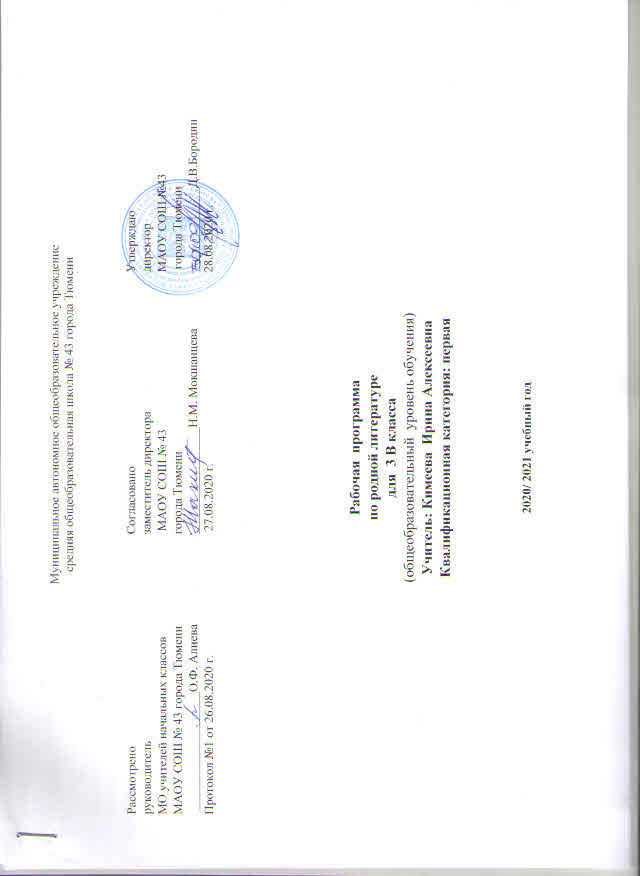 ПОЯСНИТЕЛЬНАЯ ЗАПИСКА Рабочая программа по предмету «Родная литература» для 3 класса составлена на основе федерального закона от 29.12.2012г № 273 – ФЗ «Об образовании в Российской Федерации» в соответствии с требованиями Федерального государственного образовательного стандарта начального общего образования (приказ от 06.10.2009г. № 373 «Об утверждении и введении в действие федерального государственного образовательного стандарта начального общего образования), на основе основной образовательной программы начального общего образования, согласно учебному плану МАОУ СОШ №43 города Тюмени на 2020 – 2021 учебный год.        Программа составлена в соответствии с требованиями Федерального государственного образовательного стандарта начального общего образования. Данная рабочая программа ориентирована на учащихся третьего класса и реализуется на основе следующих документов: 1. Федеральный Закон № 273-ФЗ от 29. 12 2012 года «Закон об образовании в Российской Федерации»; 2. Федеральный государственный образовательный стандарт начального общего образования. 3. Примерной программы начального общего образования и программы общеобразовательных учреждений «Литературное чтение. 1-4 классы», на основе авторской программы Л. Ф. Климановой, В. Г. Горецкого, М. В. Головановой, Л. А. Виноградской, М. В. Бойкиной «Литературное чтение».        Курс литературного чтения на родном (русском) языке в начальной школе – часть единого непрерывного курса обучения, поэтому он ориентирован на предмет по литературному чтению на родном (русском) языке в основной школе         Цель определяется как развитие личности ребёнка средствами предмета «Литературное чтение на родном (русском) языке», а именно  - формирование у учащихся представления о языке как составляющей целостной научной картины мира;  - знаково-символического и логического мышления на базе основных положений науки о языке (познавательная цель) – формирование коммуникативной компетенции (социокультурная цель).         В соответствии с этой целью ставятся задачи:  - формирование первоначальных представлений о единстве и многообразии языкового и культурного пространства России, о языке как основе национального самосознания.  -  развитие диалогической и монологической устной и письменной речи на родном (русском) языке, коммуникативных умений, нравственных и эстетических чувств, способностей к творческой деятельности на родном (русском) языке.ОПИСАНИЕ МЕСТА УЧЕБНОГО ПРЕДМЕТА  В УЧЕБНОМ ПЛАНЕ  На изучение Родной литературы в 3 классе отводится 0,5 часа в неделю, всего 17 часов.ПЛАНИРУЕМЫЕ РЕЗУЛЬТАТЫ ОСВОЕНИЯ УЧЕБНОГО ПРЕДМЕТАНа первой ступени школьного обучения в ходе освоения литературного содержания обеспечиваются условия для достижения обучающимися следующих личностных, метапредметных и предметных результатов.Личностные результаты:- осознание значимости чтения для своего дальнейшего развития;- формирование потребности в систематическом чтении как средстве познания мира и самого себя;- знакомство с культурно-историческим наследием России, общечеловеческими ценностями;- восприятие литературного произведения как особого вида искусства;- эмоциональная отзывчивость на прочитанное;- высказывание своей точки зрения и уважение мнения собеседника.Метапредметные результаты:- овладение способностью принимать и сохранять цели и задачи учебной деятельности, поиска средств её осуществления; - освоение способами решения проблем творческого и поискового характера; - формирование умения планировать, контролировать и оценивать учебные действия в соответствии с поставленной задачей и    условиями её    реализации, определять наиболее эффективные способы достижения результата;- формирование умения понимать причины успеха/неуспеха учебной деятельности и способности конструктивно действовать даже в ситуациях    неуспеха;- использование знаково-символических средств представления информации о книгах;- активное использование речевых средств для решения коммуникативных и познавательных задач;- использование различных способов поиска учебной информации в справочниках, словарях, энциклопедиях и интерпретации информации в   соответствии с коммуникативными и познавательными задачами;- овладение навыками смыслового чтения текстов в соответствии с целями и задачами, осознанного построения речевого высказывания в   соответствии с задачами коммуникации и составления текстов в устной и письменной формах;- овладение логическими действиями сравнения, анализа, синтеза, обобщения, классификации по родовидовым признакам, установления       причинно-следственных связей, построения рассуждений;- готовность слушать собеседника и вести диалог, признавать различные точки зрения и право каждого иметь и излагать своё мнение и   аргументировать свою точку зрения и оценку событий;- умение договариваться о распределении ролей в совместной деятельности, осуществлять взаимный контроль в совместной деятельности,   общей цели и путей её достижения, осмысливать собственное поведение и поведение окружающих;-  готовность конструктивно разрешать конфликты посредством учёта интересов сторон и сотрудничества.Предметные 1) понимание родной литературы как одной из основных национально-культурных ценностей народа, как особого способа познания жизни, как явления национальной и мировой культуры, средства сохранения и передачи нравственных ценностей и традиций;2) осознание значимости чтения на родном языке для личного развития; формирование представлений о мире, национальной истории и культуре, первоначальных этических представлений, понятий о добре и зле, нравственности; формирование потребности в систематическом чтении на родном языке как средстве познания себя и мира; обеспечение культурной самоидентификации;3) использование разных видов чтения (ознакомительное, изучающее, выборочное, поисковое); умение осознанно воспринимать и оценивать содержание и специфику различных текстов, участвовать в их обсуждении, давать и обосновывать нравственную оценку поступков героев;4) достижение необходимого для продолжения образования уровня читательской компетентности, общего речевого развития, то есть овладение техникой чтения вслух и про себя, элементарными приемами интерпретации, анализа и преобразования художественных, научно-популярных и учебных текстов с использованием элементарных литературоведческих понятий;5) осознание коммуникативно-эстетических возможностей родного языка на основе изучения выдающихся произведений культуры своего народа, умение самостоятельно выбирать интересующую литературу; пользоваться справочными источниками для понимания и получения дополнительной информации.       У выпускников, освоивших основную образовательную программу начального общего образования, будет сформирован учебно - познавательный интерес к новому учебному материалу по русскому и родному языкам и способам решения новой языковой задачи, что заложит основы успешной учебной деятельности при продолжении изучения курса родной (русской) литературы на следующей ступени образования:       • осознавать значимость чтения для дальнейшего обучения, понимать цель чтения (удовлетворение читательского интереса и приобретение опыта чтения, поиск фактов и суждений, аргументации, иной информации);• осознанно воспринимать (при чтении вслух и про себя, при прослушивании) содержание различных видов текстов, выявлять их специфику (художественный, научно - популярный, учебный, справочный), определять главную мысль и героев произведения, отвечать на вопросы по содержанию произведения, определять последовательность событий, задавать вопросы по услышанному или прочитанному учебному, научно - популярному и художественному тексту;• оформлять свою мысль в монологическое речевое высказывание небольшого объёма (повествование, описание, рассуждение) с опорой на авторский текст, по предложенной теме или при ответе на вопрос;• вести диалог в различных учебных и бытовых ситуациях общения, соблюдая правила речевого этикета; участвовать в диалоге при обсуждении прослушанного/прочитанного произведения;• читать (вслух и про себя) со скоростью, позволяющей осознавать (понимать) смысл прочитанного;• читать осознанно и выразительно доступные по объёму произведения;• ориентироваться в нравственном содержании прочитанного, осознавать сущность поведения героев, самостоятельно делать выводы, соотносить поступки героев с нравственными нормами;• ориентироваться в построении научно - популярного и учебного текста и использовать полученную информацию в практической деятельности;• использовать простейшие приёмы анализа различных видов текстов: устанавливать причинно - следственные связи и определять главную мысль произведения; делить текст на части, озаглавливать их; составлять простой план; находить различные средства выразительности (сравнение, олицетворение, метафора), определяющие отношение автора к герою, событию;• использовать различные формы интерпретации содержания текстов: интегрировать содержащиеся в разных частях текста детали сообщения; устанавливать связи, не высказанные в тексте напрямую, объяснять (пояснять) их, соотнося с общей идеей и содержанием текста; формулировать, основываясь на тексте, простые выводы; понимать текст, опираясь не только на содержащуюся в нём информацию, но и на жанр, структуру, язык;• передавать содержание прочитанного или прослушанного с учётом специфики научно - популярного, учебного и художественного текстов; передавать содержание текста в виде пересказа (полного или выборочного);• коллективно обсуждать прочитанное, доказывать собственное мнение, опираясь на текст или собственный опыт;• ориентироваться в книге по названию, оглавлению, отличать сборник произведений от авторской книги, самостоятельно и целенаправленно осуществлять выбор книги в библиотеке по заданной тематике, по собственному желанию;• составлять краткую аннотацию (автор, название, тема книги, рекомендации к чтению) литературного произведения по заданному образцу;• самостоятельно пользоваться алфавитным каталогом, соответствующими возрасту словарями и справочной литературой.Выпускник получит возможность научиться:• воспринимать художественную литературу как вид искусства;• осмысливать эстетические и нравственные ценности художественного текста и высказывать собственное суждение;• осознанно выбирать виды чтения (ознакомительное, изучающее, выборочное, поисковое) в зависимости от цели чтения;• определять авторскую позицию и высказывать своё отношение к герою и его поступкам;• доказывать и подтверждать фактами (из текста) собственное суждение;• на практическом уровне овладеть некоторыми видами письменной речи (повествование - создание текста по аналогии, рассуждение - письменный ответ на вопрос, описание -характеристика героя);• писать отзыв о прочитанной книге;• работать с тематическим каталогом;• работать с детской периодикой.Личностные результатыУ учащегося будут сформировано:- осознание роли речи в общении людей;- понимание богатства и разнообразия языковых средств для выражения мыслей и чувств;- интерес к чтению, к ведению диалога с автором текста; потребность в чтении;- осознание ответственности за произнесённое и написанное слово.Метапредметные результатыРегулятивные УУДУчащиеся научатся: составлять план решения учебной проблемы совместно с учителем; работать по плану, сверяя свои действия с целью; в диалоге с учителем вырабатывать критерии оценки и определять степень успешности своей работы и работы других в соответствии с этими критериями;  вносить необходимые дополнения, исправления в свою работу.Познавательные УУДУчащиеся научатся: осуществлять анализ и синтез; устанавливать причинно-следственные связи; строить рассуждения;  извлекать информацию, представленную в разных формах (сплошной текст; несплошной текст - иллюстрация, таблица, схема).Коммуникативные УУДУчащиеся научатся: задавать вопросы;  высказывать и обосновывать свою точку зрения; слушать и слышать других, пытаться принимать иную точку зрения, быть готовым корректировать свою точку зрения;  строить продуктивное взаимодействие и сотрудничество со сверстниками и взрослыми; выражать свои мысли с соответствующими возрасту полнотой и точностью;  адекватно использовать речевые средства для решения различных коммуникативных задач.Предметные результатыУчащиеся должны знать: основные качества речи: правильность, точность, богатство, выразительность; монолог и диалог как разновидность речи; лексическое значение слов;  прямое и переносное значение слов; иностранные заимствования;  речевой этикет: формы обращения;  тему, микротему, основную мысль текста; стили речи: разговорный, книжный, художественный; типы текста: повествование, описание, рассуждение, оценка действительности; композицию текста.Уметь: самостоятельно готовиться к выразительному чтению произведения; выделять в тексте стилистически окрашенные слова, определять стили речи с учётом особенностей текста; исправлять порядок слов и частей, заменять неудачно употреблённые слова и так далее.СОДЕРЖАНИЕ УЧЕБНОГО ПРЕДМЕТАВиды речевой и читательской деятельностиАудирование (слушание)Восприятие на слух звучащей речи (высказывание собеседника, чтение различных текстов). Адекватное понимание содержания звучащей речи, умение отвечать на вопросы по содержанию услышанного произведения, определение последовательности событий, осознание цели речевого высказывания, умение задавать вопрос по услышанному учебному, научно-познавательному и художественному произведению.ЧтениеЧтение вслух. Постепенный переход от слогового к плавному осмысленному правильному чтению целыми словами вслух (скорость чтения в соответствии с индивидуальным темпом чтения), постепенное увеличение скорости чтения. Установка на нормальный для читающего темп беглости, позволяющий ему осознать текст. Соблюдение орфоэпических и интонационных норм чтения. Чтение предложений с интонационным выделением знаков препинания. Понимание смысловых особенностей разных по виду и типу текстов, передача их с помощью интонирования.Чтение про себя. Осознание смысла произведения при чтении про себя (доступных по объёму и жанру произведений). Определение вида чтения (изучающее, ознакомительное, просмотровое, выборочное). Умение находить в тексте необходимую информацию. Понимание особенностей разных видов чтения: факта, описания, дополнения высказывания и др.Работа с разными видами текста. Общее представление о разных видах текста: художественных, учебных, научно-популярных – и их сравнение. Определение целей создания этих видов текста. Особенности фольклорного текста.Практическое освоение умения отличать текст от набора предложений. Прогнозирование содержания книги по её названию и оформлению.Самостоятельное определение темы, главной мысли, структуры; деление текста на смысловые части, их озаглавливание. Умение работать с разными видами информации.Участие в коллективном обсуждении: умение отвечать на вопросы, выступать по теме, слушать выступления товарищей, дополнять ответы по ходу беседы, используя текст. Привлечение справочных и иллюстративно-изобразительных материалов.Библиографическая культура. Книга как особый вид искусства. Книга как источник необходимых знаний. Первые книги на Руси и начало книгопечатания (общее представление). Книга учебная, художественная, справочная. Элементы книги: содержание или оглавление, титульный лист, аннотация, иллюстрации. Виды информации в книге: научная, художественная (с опорой на внешние показатели книги, её справочно-иллюстративный материал).Типы книг (изданий): книга-произведение, книга-сборник, собрание сочинений, периодическая печать, справочные издания (справочники, словари, энциклопедии).Выбор книг на основе рекомендованного списка, картотеки, открытого доступа к детским книгам в библиотеке. Алфавитный каталог. Самостоятельное пользование соответствующими возрасту словарями и справочной литературой.Работа с текстом художественного произведения. Понимание заглавия произведения, его адекватное соотношение с содержанием. Определение особенностей художественного текста: своеобразие выразительных средств языка (с помощью учителя). Осознание того, что фольклор есть выражение общечеловеческих нравственных правил и отношений.Понимание нравственного содержания прочитанного, осознание мотивации поведения героев, анализ поступков героев с точки зрения норм морали. Осознание понятия «Родина», представления о проявлении любви к Родине в литературе разных народов (на примере народов России). Схожесть тем, идей, героев в фольклоре разных народов. Самостоятельное воспроизведение текста с использованием выразительных средств языка: последовательное воспроизведение эпизода с использованиемспецифической для данного произведения лексики (по вопросам учителя), рассказ по иллюстрациям, пересказ.Характеристика героя произведения с использованием художественно-выразительных средств данного текста. Нахождение в тексте слов и выражений, характеризующих героя и событие. Анализ (с помощью учителя) мотивов поступка персонажа. Сопоставление поступков героев по аналогии или по контрасту. Выявление авторского отношения к герою на основе анализа текста, авторских помет, имён героев.Характеристика героя произведения. Портрет, характер героя, выраженные через поступки и речь.Освоение разных видов пересказа художественного текста: подробный, выборочный и краткий (передача основных мыслей).Подробный пересказ текста: определение главной мысли фрагмента, выделение опорных или ключевых слов, озаглавливание, подробный пересказ эпизода; деление текста на части, определение главной мысли каждой части и всего текста, озаглавливание каждой части и всего текста, составление плана в виде назывных предложений из текста, в виде вопросов, в виде самостоятельно сформулированного высказывания.Самостоятельный выборочный пересказ по заданному фрагменту: характеристика героя произведения (отбор слов, выражений в тексте, позволяющих составить рассказ о герое), описание места действия (выбор слов, выражений в тексте, позволяющих составить данное описание на основе текста). Вычленение и сопоставление эпизодов из разных произведений по общности ситуаций, эмоциональной окраске, характеру поступков героев.Работа с учебными, научно-популярными и другими текстами. Понимание заглавия произведения; адекватное соотношение с его содержанием. Определение особенностей учебного и научно-популярного текста (передача информации). Понимание отдельных, наиболее общих особенностей текстов былин, легенд, библейских рассказов (по отрывкам или небольшим текстам). Знакомство с простейшими приёмами анализа различных видов текста: установление причинно-следственных связей. Определение главной мысли текста. Деление текста на части. Определение микротем. Ключевые или опорные слова. Построение алгоритма деятельности по воспроизведению текста. Воспроизведение текста с опорой на ключевые слова, модель, схему. Подробный пересказ текста. Краткий пересказ текста (выделение главного в содержании текста).Говорение (культура речевого общения)Осознание диалога как вида речи. Особенности диалогического общения: понимать вопросы, отвечать на них и самостоятельно задавать вопросы по тексту; выслушивать, не перебивая, собеседника и в вежливой форме высказывать свою точку зрения по обсуждаемому произведению (учебному, научно-познавательному, художественному тексту). Доказательство собственной точки зрения с опорой на текст или собственный опыт. Использование норм речевого этикета в условиях внеучебного общения. Знакомство с особенностями национального этикета на основе фольклорных произведений.Работа со словом (распознавать прямое и переносное значения слов, их многозначность), целенаправленное пополнение активного словарного запаса.Монолог как форма речевого высказывания. Монологическое речевое высказывание небольшого объёма с опорой на авторский текст, по предложенной теме или в виде (форме) ответа на вопрос. Отражение основной мысли текста в высказывании. Передача содержания прочитанного или прослушанного с учётом специфики научно-популярного, учебного и художественного текста. Передача впечатлений (на основе событий повседневной жизни, прочтения художественного произведения, работы с произведениями изобразительного искусства) в рассказе (описание, рассуждение, повествование). Самостоятельное построение плана собственного высказывания. Отбор и использование выразительных средств языка (синонимы, антонимы, сравнение) с учётом особенностей монологического высказывания.Устное сочинение как продолжение прочитанного произведения, отдельных его сюжетных линий, короткий рассказ по рисункам либо на заданную тему.Письмо (культура письменной речи)Нормы письменной речи: соответствие содержания заголовку (отражение темы, места действия, характеров героев), использование в письменной речи выразительных средств языка (синонимы, антонимы, сравнение) в мини-сочинениях (повествование, описание, рассуждение), рассказ на заданную тему, отзыв.Круг детского чтенияПроизведения устного народного творчества разных народов России. Произведения классиков отечественной литературы XIX – ХХ вв., классиков детской литературы, произведения современной отечественной (с учётом многонационального характера России) и зарубежной литературы, доступные для восприятия младших школьников.Представленность разных видов книг: историческая, приключенческая, фантастическая, научно-популярная, справочно-энциклопедическая литература; детские периодические издания (по выбору).Основные темы детского чтения: фольклор разных народов, произведения о Родине, природе, детях, братьях наших меньших, добре и зле, юмористические произведения.Литературоведческая пропедевтика (практическое освоение)Нахождение в тексте, определение значения в художественной речи (с помощью учителя) средств выразительности: синонимов, антонимов, эпитетов, сравнений, метафор, гипербол.Ориентировка в литературных понятиях: художественное произведение, художественный образ, искусство слова, автор (рассказчик), сюжет, тема; герой произведения: его портрет, речь, поступки, мысли; отношение автора к герою.Общее представление о композиционных особенностях построения разных видов рассказывания: повествование (рассказ), описание (пейзаж, портрет, интерьер), рассуждение (монолог героя, диалог героев).Прозаическая и стихотворная речь: узнавание, различение, выделение особенностей стихотворного произведения (ритм, рифма).Фольклор и авторские художественные произведения (различение).Жанровое разнообразие произведений. Малые фольклорные формы (колыбельные песни, потешки, пословицы и поговорки, загадки) – узнавание,различение, определение основного смысла. Сказки (о животных, бытовые, волшебные). Художественные особенности сказок: лексика, построение (композиция). Литературная (авторская) сказка.Рассказ, стихотворение, басня – общее представление о жанре, особенностях построения и выразительных средствах.Творческая деятельность обучающихся (на основе литературных произведений)Интерпретация текста литературного произведения в творческой деятельности учащихся: чтение по ролям, инсценирование, драматизация; устное словесное рисование, знакомство с различными способами работы с деформированным текстом и использование их (установление причинно-следственных связей, последовательности событий: соблюдение этапности в выполнении действий); изложение с элементами сочинения, создание собственного текста на основе художественного произведения (текст по аналогии), репродукций картин художников, по серии иллюстраций к произведению или на основе личного опыта. Виды речевой и читательской деятельности.Содержание «Книги - мои друзья» – 3 часа Основные понятия раздела: книжная мудрость, печатная книга.  Наставления детям Владимира Мономаха. Б. Горбачевский  «Первопечатник Иван Фёдоров». Первая азбука Ивана Фёдорова.  Наставления Библии. «Жизнь дана на добрые дела» - 3 часаОсновные понятия раздела: поступок, честность, верность слову. В. И. Даль. Пословицы и поговорки  русского народа. М. Зощенко. Не надо врать. Притчи.«Волшебная сказка» - 5 часовОсновные понятия раздела: народные сказки, присказка, сказочные предметы. Русская народная сказка «Хаврошечка».  Русская народная сказка «Летучий корабль».  Русская народная сказка «Морозко». Русская народная сказка «Белая уточка». Русская народная сказка «По щучьему веленью».    «Картины русской природы» - 6 часовОсновные понятия раздела: наблюдение, пейзаж, средства художественной выразительности.  Н.Некрасов «Славная осень». М.Пришвин «Осинкам холодно». Ф.Тютчев «Вечер». Основные понятия раздела: творчество, стихотворение, рассказ, настроение. С.Есенин «С добрым утром!» О.Высотская «Одуванчик». З.Александрова «Одуванчик». Саша Чёрный «Летом». А.Рылов «Зелёный шум». В соответствии с учебным планом школы на изучение предмета «Литературное чтение на родном (русском) языке» в 3 классе отводится 0,5 часа в неделю, 17 часов в год. ТЕМАТИЧЕСКОЕ ПЛАНИРОВАНИЕ ОПИСАНИЕ МАТЕРИАЛЬНО-ТЕХНИЧЕСКОГО ОБЕСПЕЧЕНИЯ ОБРАЗОВАТЕЛЬНОГО ПРОЦЕССАДетские книги разных типов из круга детского чтения. Портреты поэтов и писателей.Технические средства обученияКлассная доска с набором приспособлений для крепления таблиц, постеров и картинок.Мультимедийный проектор.Экспозиционный экран.Компьютер.Экранно-звуковые пособияАудиозаписи художественного исполнения изучаемых произведений.Видеофильмы, соответствующие содержанию обучения.Слайды, соответствующие содержанию обучения.Мультимедийные образовательные ресурсы, соответствующие содержанию обучения.Электронно-образовательные ресурсыДетям о писателях, CD, videouroki.netАудиоприложение к учебнику «Литературное чтение» сост. Л. Ф. Климанова, В. Г. Горецкий, Л. А. Виноградская) М.Просвещение 2013http://school-collection.edu.ru- единая коллекция цифровых образовательных ресурсовhttp://www.openclass.ru Открытый класс. Сетевые образовательные сообщества.http://nsc.1september.ru/ - журнал Начальная школаhttp://festival.1september.ru – Фестиваль педагогических идей «Открытый урок»www.nachalka.com - Официальный ресурс для учителей, детей и родителей1. Сайт «Я иду на урок начальной школы»: http://nsc.1september.ru/urok2. Электронная версия журнала «Начальная школа»: http://nsc.1september.ru/index.php3. Социальная сеть работников образования: http://nsportal.ru/nachalnaya-shkola4. Фестиваль педагогических идей «Открытый урок»: http://festival.1september.ru5. Методические пособия и рабочие программы учителям начальной школы: http://www.nachalka.com6. Сетевое сообщество педагогов: http://rusedu.net7. Учительский портал: http://www.uchportal.ru8. Видеоуроки по основным предметам школьной программы: http://interneturok.ru9. Сайт «Сообщество взаимопомощи учителей»: http://pedsovet.su10. Единая коллекция цифровых образовательных ресурсов — http://school-collection.edu.ru/.№урокаНаименование раздела, темыКол-во часовДатаДатаДидактическое обеспечение(оборудование)Характеристика деятельности  обучающихсяУУД№урокаНаименование раздела, темыКол-во часовпланфактДидактическое обеспечение(оборудование)Характеристика деятельности  обучающихсяУУД«Книги – мои друзья» - 3 часа«Книги – мои друзья» - 3 часа«Книги – мои друзья» - 3 часа«Книги – мои друзья» - 3 часа«Книги – мои друзья» - 3 часа«Книги – мои друзья» - 3 часа«Книги – мои друзья» - 3 часа«Книги – мои друзья» - 3 часа1Вводный урок. Основные понятия раздела: книжная мудрость, печатная книга. Наставления  В.Мономаха.111.09презентация к уроку, текст произведения– находить в тексте конкретные сведения, факты, заданные в явном виде;  – понимать информацию, представленную в неявном виде  характеризовать явление по его описанию; выделять общий признак группы элементов);Регулятивные:Находить нужную книгу по тематическому каталогу. Знать детскую периодическую печать. Ориентироваться в содержании журнала. Находить нужную ин формацию в журнале  . Личностные: обсуждать в паре, в группе поступки героев, определять свою позицию по отношению к героям  Предметные: осуществлять поиск необходимой информации для выполнения учебных заданий с использованием учебной и справочной литературы.2Б. Горбачевский.  Первопечатник Иван Фёдоров.125.09презентация к уроку, текст произведения– на основе имеющихся знаний, жизненного опыта подвергать сомнению достоверность прочитанного, обнаруживать недостоверность получаемых сведений, пробелы в информации и находить пути восполнения этих пробеловРегулятивные:Находить нужную книгу по тематическому каталогу. Знать детскую периодическую печать. Ориентироваться в содержании журнала. Находить нужную ин формацию в журнале  . Личностные: обсуждать в паре, в группе поступки героев, определять свою позицию по отношению к героям  Предметные: осуществлять поиск необходимой информации для выполнения учебных заданий с использованием учебной и справочной литературы.3Первая азбука Ивана Фёдорова.  Наставления Библии.19.09презентация к уроку, текст произведения– на основе имеющихся знаний, жизненного опыта подвергать сомнению достоверность прочитанного, обнаруживать недостоверность получаемых сведений, пробелы в информации и находить пути восполнения этих пробеловРегулятивные:Находить нужную книгу по тематическому каталогу. Знать детскую периодическую печать. Ориентироваться в содержании журнала. Находить нужную ин формацию в журнале  . Личностные: обсуждать в паре, в группе поступки героев, определять свою позицию по отношению к героям  Предметные: осуществлять поиск необходимой информации для выполнения учебных заданий с использованием учебной и справочной литературы.«Жизнь дана на добрые дела» - 3 часа«Жизнь дана на добрые дела» - 3 часа«Жизнь дана на добрые дела» - 3 часа«Жизнь дана на добрые дела» - 3 часа«Жизнь дана на добрые дела» - 3 часа«Жизнь дана на добрые дела» - 3 часа«Жизнь дана на добрые дела» - 3 часа«Жизнь дана на добрые дела» - 3 часа4В. И. Даль. Пословицы и поговорки  русского народа.123.09презентация к уроку, текст произведения– сопоставлять и обобщать содержащуюся в разных частях текста информацию. – делать выписки из прочитанных текстов с учетом цели их дальнейшего использования; – составлять небольшие письменные аннотации к тексту, отзывы о прочитанном. Учиться  делать выводы о прочитанном, уметь рассуждатьЛичностные: Оценивать жизненные ситуации и поступки героев художественных текстов с точки зрения  обще человеческих норм. Ценить и принимать следующие базовые ценности: «добро», «терпение», «семья». Предметные: определять круг своего не знания, планировать свою работу по изучению незнакомого материала5М. Зощенко «Не надо врать». Смысл поступка.16.10презентация к уроку, текст произведения– сопоставлять и обобщать содержащуюся в разных частях текста информацию. – делать выписки из прочитанных текстов с учетом цели их дальнейшего использования; – составлять небольшие письменные аннотации к тексту, отзывы о прочитанном. Учиться  делать выводы о прочитанном, уметь рассуждатьЛичностные: Оценивать жизненные ситуации и поступки героев художественных текстов с точки зрения  обще человеческих норм. Ценить и принимать следующие базовые ценности: «добро», «терпение», «семья». Предметные: определять круг своего не знания, планировать свою работу по изучению незнакомого материала6Притчи.120.10презентация к уроку, текст произведения– сопоставлять и обобщать содержащуюся в разных частях текста информацию. – делать выписки из прочитанных текстов с учетом цели их дальнейшего использования; – составлять небольшие письменные аннотации к тексту, отзывы о прочитанном. Учиться  делать выводы о прочитанном, уметь рассуждатьЛичностные: Оценивать жизненные ситуации и поступки героев художественных текстов с точки зрения  обще человеческих норм. Ценить и принимать следующие базовые ценности: «добро», «терпение», «семья». Предметные: определять круг своего не знания, планировать свою работу по изучению незнакомого материала«Волшебная сказка» - 5 часов«Волшебная сказка» - 5 часов«Волшебная сказка» - 5 часов«Волшебная сказка» - 5 часов«Волшебная сказка» - 5 часов«Волшебная сказка» - 5 часов«Волшебная сказка» - 5 часов«Волшебная сказка» - 5 часов7Русская народная сказка «Хаврошечка».  Особенности волшебной сказки.14.12презентация к уроку, текст произведения– находить в тексте конкретные сведения, факты, заданные в явном виде;  – понимать информацию, представленную в неявном виде  характеризовать явление по его описанию; выделять общий признак группы элементов);Личностные: Работать в паре, выслушивая мнение друг друга. Регулятивные: корректировать свою деятельность в соответствии с возможно допущенными  ошибками8Русская народная  сказка «Летучий корабль».  Особенности волшебной сказки.118.12презентация к уроку, текст произведения– находить в тексте конкретные сведения, факты, заданные в явном виде;  – понимать информацию, представленную в неявном виде  характеризовать явление по его описанию; выделять общий признак группы элементов);Личностные: Работать в паре, выслушивая мнение друг друга. Регулятивные: корректировать свою деятельность в соответствии с возможно допущенными  ошибками9Русская сказка «Морозко». Характеристика героев сказки.115.01презентация к уроку, текст произведениянаходить в тексте конкретные сведения, факты, заданные в явном виде;  – понимать информацию, представленную в неявном виде  характеризовать явление по его описанию; выделять общий признак группы элементов);Личностные: Работать в паре, выслушивая мнение друг друга. Регулятивные: корректировать свою деятельность в соответствии с возможно допущенными  ошибками10Русская  народная сказка «Белая уточка». Смысл сказки.129.01презентация к уроку, текст произведения– находить в тексте конкретные сведения, факты, заданные в явном виде;  – понимать информацию, представленную в неявном виде  характеризовать явление по его описанию; выделять общий признак группы элементов);Личностные: Работать в паре, выслушивая мнение друг друга. Регулятивные: корректировать свою деятельность в соответствии с возможно допущенными  ошибками11Русская народная сказка «По щучьему веленью». Инсценировка.112.02презентация к уроку, текст произведения– находить в тексте конкретные сведения, факты, заданные в явном виде;  – понимать информацию, представленную в неявном виде  характеризовать явление по его описанию; выделять общий признак группы элементов);Личностные: Работать в паре, выслушивая мнение друг друга. Регулятивные: корректировать свою деятельность в соответствии с возможно допущенными  ошибками«Картины русской природы» - 6 часов«Картины русской природы» - 6 часов«Картины русской природы» - 6 часов«Картины русской природы» - 6 часов«Картины русской природы» - 6 часов«Картины русской природы» - 6 часов«Картины русской природы» - 6 часов«Картины русской природы» - 6 часов12Н.Некрасов «Славная осень». Средства художественной выразительности: сравнение.126.02презентация к уроку, текст произведения– на основе имеющихся знаний, жизненного опыта подвергать сомнению достоверность прочитанного, обнаруживать недостоверность получаемых сведений, пробелы в информации и находить пути восполнения этих пробелов; – участвовать в учебном диалоге при обсуждении прочитанного или прослушанного текста. Обучающийся получит возможность научиться: – сопоставлять различные точки зрения; – соотносить позицию автора с собственной точкой зрения; – в процессе работы с одним или несколькими источниками выявлять достоверную (противоречивую) информациюРегулятивные:Находить нужную книгу по тематическому каталогу. Знать детскую периодическую печать. Ориентироваться в содержании журнала. Находить нужную ин формацию в журнале  . Личностные: обсуждать в паре, в группе поступки героев, определять свою позицию по отношению к героям  Предметные: осуществлять поиск необходимой информации для выполнения учебных заданий с использованием учебной и справочной литературы.13М.Пришвин «Осинкам холодно». Приём олицетворения как средство создания образа.112.03презентация к уроку, текст произведения– на основе имеющихся знаний, жизненного опыта подвергать сомнению достоверность прочитанного, обнаруживать недостоверность получаемых сведений, пробелы в информации и находить пути восполнения этих пробелов; – участвовать в учебном диалоге при обсуждении прочитанного или прослушанного текста. Обучающийся получит возможность научиться: – сопоставлять различные точки зрения; – соотносить позицию автора с собственной точкой зрения; – в процессе работы с одним или несколькими источниками выявлять достоверную (противоречивую) информациюРегулятивные:Находить нужную книгу по тематическому каталогу. Знать детскую периодическую печать. Ориентироваться в содержании журнала. Находить нужную ин формацию в журнале  .Личностные: обсуждать в паре, в группе поступки героев, определять свою позицию по отношению к героям  Предметные: – осуществлять поиск необходимой информации для выполнения учебных заданий с использованием учебной и справочной литературы.14Ф.Тютчев «Вечер». Контраст как средство создания образа.126.03презентация к уроку, текст произведения– на основе имеющихся знаний, жизненного опыта подвергать сомнению достоверность прочитанного, обнаруживать недостоверность получаемых сведений, пробелы в информации и находить пути восполнения этих пробелов; – участвовать в учебном диалоге при обсуждении прочитанного или прослушанного текста. Обучающийся получит возможность научиться: – сопоставлять различные точки зрения; – соотносить позицию автора с собственной точкой зрения; – в процессе работы с одним или несколькими источниками выявлять достоверную (противоречивую) информациюРегулятивные:Находить нужную книгу по тематическому каталогу. Знать детскую периодическую печать. Ориентироваться в содержании журнала. Находить нужную ин формацию в журнале  . Личностные: обсуждать в паре, в группе поступки героев, определять свою позицию по отношению к героям  Предметные: – осуществлять поиск необходимой информации для выполнения учебных заданий с использованием учебной и справочной литературы.15С.Есенин «С добрым утром!» Выразительное чтение стихотворения.116.04презентация к уроку, текст произведения– на основе имеющихся знаний, жизненного опыта подвергать сомнению достоверность прочитанного, обнаруживать недостоверность получаемых сведений, пробелы в информации и находить пути восполнения этих пробелов; – участвовать в учебном диалоге при обсуждении прочитанного или прослушанного текста. Обучающийся получит возможность научиться: – сопоставлять различные точки зрения; – соотносить позицию автора с собственной точкой зрения; – в процессе работы с одним или несколькими источниками выявлять достоверную (противоречивую) информациюРегулятивные:Находить нужную книгу по тематическому каталогу. Знать детскую периодическую печать. Ориентироваться в содержании журнала. Находить нужную ин формацию в журнале  . Личностные: обсуждать в паре, в группе поступки героев, определять свою позицию по отношению к героям  Предметные: осуществлять поиск необходимой информации для выполнения учебных заданий с использованием учебной и справочной литературы.16О. Высотская «Одуванчик». З. Александрова «Одуванчик». Сравнение образов.130.04презентация к уроку, текст произведения– на основе имеющихся знаний, жизненного опыта подвергать сомнению достоверность прочитанного, обнаруживать недостоверность получаемых сведений, пробелы в информации и находить пути восполнения этих пробелов; – участвовать в учебном диалоге при обсуждении прочитанного или прослушанного текста. Обучающийся получит возможность научиться: – сопоставлять различные точки зрения; – соотносить позицию автора с собственной точкой зрения; – в процессе работы с одним или несколькими источниками выявлять достоверную (противоречивую) информациюРегулятивные:Находить нужную книгу по тематическому каталогу. Знать детскую периодическую печать. Ориентироваться в содержании журнала. Находить нужную ин формацию в журнале  Личностные: обсуждать в паре, в группе поступки героев, определять свою позицию по отношению к героям  Предметные: осуществлять поиск необходимой информации для выполнения учебных заданий с использованием учебной и справочной литературы.17Саша Чёрный «Летом».  А.Рылов «Зелёный шум». Сравнение произведений литературы и живописи.114.05презентация к уроку, текст произведения– на основе имеющихся знаний, жизненного опыта подвергать сомнению достоверность прочитанного, обнаруживать недостоверность получаемых сведений, пробелы в информации и находить пути восполнения этих пробелов; – участвовать в учебном диалоге при обсуждении прочитанного или прослушанного текста. Обучающийся получит возможность научиться: – сопоставлять различные точки зрения; – соотносить позицию автора с собственной точкой зрения; – в процессе работы с одним или несколькими источниками выявлять достоверную (противоречивую) информациюРегулятивные:Находить нужную книгу по тематическому каталогу. Знать детскую периодическую печать. Ориентироваться в содержании журнала. Находить нужную ин формацию в журнале  . Личностные: обсуждать в паре, в группе поступки героев, определять свою позицию по отношению к героям  Предметные: осуществлять поиск необходимой информации для выполнения учебных заданий с использованием учебной и справочной литературы.Итого:17 ч